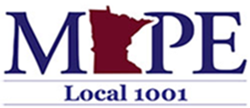 Thursday, September 15, 2022. 11:30 a.m. to 12:30 p.m.Meeting Minutes
Has MAPE every compared wages to private sector?MMB has looked at this in the past; in some cases this has led to pay bumpsComparisons would need to be not just same name but the same type of workWe can suggest through the statewide meet and confer that the state looks at salaries/benefits to see if people are being paid fairly; MAPE-tober from President DaytonAiming to better organize ourselves in the new teleworking reality; as new people join state service, we need to find new ways to reach themWant to give locals opportunity and flexibility to build powerGives people the chance to take time away from state work to do union work: membership building, political work, and/or specific MAPE campaignsMembers who want to participate in MAPE-tober can take lost time, which means you’ll be paid from MAPE/Local 1001.Secretary’s report (Mike Samuelson)Meeting notes available at: https://mape.org/locals/1001 Treasurer’s report (Shannon Thompson)Have a balance of $23,000Spent about $1200 on lost time for phone banking and about $500 for local BBQHave plenty of funds available for those who want to participate in MAPE-toberNo objections from the group on spending funds for lost timeLabor News (Jim DeLuca)Wisconsin nurses set to strike: https://labornotes.org/blogs/2022/09/wisconsin-nurses-set-strike-employer-claims-its-banned-bargaining?language=en Underscores what happened 11 years ago when our union siblings in WI lost the right to collective bargaining and other union strengths with an unfriendly legislature in placeMembership update (Jim DeLuca)Have 4 new members from our phone banking last month! Membership is up a percentage point from last yearBoard of Directors update (Jackie Blagsvedt)We need to continue to build our power as workers for the state that makes the state a great place to live and work. Hope we can get as many people to participate in MAPE-tober to keeping building our power!Need a strong contract and to be able to enforce that contractLast board meeting passed Region 10’s resolution related to election and nomination committee changes. Board also voted to approve draft budget, and will finalize the budget tomorrow in advance of Delegate Assembly. Email Jackie if you’d like a link to a board meetingBusiness Agent UpdateMAPE is working to help elect people who support unions and are against privatizing government jobsEvery state elected job is up, so this is a critical election to maintain our rights as residents and workersTalk with your friends, family, neighbors, etc. about the importance of these electionsNegotiations (Axelina Swenson)Please contact Axelina if you’d like to join the contract action team (CAT). Still looking for members of the CAT!Next week is the next negotiations summit and will be getting survey resultsWe’ll be sharing out data from the CAT surveys in a separate region wide meeting If we don’t have union-friendly elected officials, it will impact what we can negotiate on next yearChief Steward (Jackie Blagsvedt)No new MAPE members reach out to Stewards this past monthNeed to ensure that our new members are getting information about workplace conditions and contract guarantees; be sure to talk with new MAPE members to ensure they are getting what they deserve (pay, vacation, etc)Lottery Meet and Confer (Dallas Apfelbacher)Make sure you are talking with your meet and confer at your agency as we prepare for 2023 contract negotiations Appendix G of the contract has specific language for each agency. Contract is located here: https://mape.org/contract Gov. Walz has asked agencies to include a substantial pay increase in 2023 budgets; we need to ensure that the agencies are included this in their budgetsMinnesota Travel benefits: MAPE members are eligible for travel reimbursement for health service. Contact Kent with questionsOpen Enrollment: 10/27 to 11/16